№  138                                                                       от 28 сентября 2018 годаР Е Ш Е Н И ЕСобрания депутатов муниципального образования"Шиньшинское сельское поселение"О внесение изменений в Устав муниципального образования "Шиньшинское сельское поселение"Руководствуясь Федеральным законом от 06 октября . № 131-ФЗ "Об общих принципах организации местного самоуправления в Российской Федерации", Собрание депутатов муниципального образования "Шиньшинское сельское поселение" РЕШИЛО:1. Внести в Устав муниципального образования «Шиньшинское сельское поселение», утвержденный решением Собрания депутатов муниципального образования "Шиньшинское сельское поселение" № 26 от 21.12.2009 г. (далее – Устав) следующие изменения:1.1. В части 1 статьи 6 :а) пункт 21  изложить в следующей редакции: "21) утверждение правил благоустройства территории поселения, осуществление контроля за их соблюдением, организация благоустройства территории поселения в соответствии с указанными правилами, а также организация использования, охраны, защиты, воспроизводства городских лесов, лесов особо охраняемых природных территорий, расположенных в границах населенных пунктов поселения;";б) пункт 22 изложить в следующей редакции:       "22) утверждение генеральных планов поселения, правил землепользования и застройки, утверждение подготовленной на основе генеральных планов поселения документации по планировке территории, выдача разрешений на строительство (за исключением случаев, предусмотренных Градостроительным кодексом Российской Федерации, иными федеральными законами), разрешений на ввод объектов в эксплуатацию при осуществлении строительства, реконструкции объектов капитального строительства, расположенных на территории поселения, утверждение местных нормативов градостроительного проектирования поселений, резервирование земель и изъятие земельных участков в границах поселения для муниципальных нужд, осуществление муниципального земельного контроля в границах поселения, осуществление в случаях, предусмотренных Градостроительным кодексом Российской Федерации, осмотров зданий, сооружений и выдача рекомендаций об устранении выявленных в ходе таких осмотров нарушений ,направление уведомления о соответствии указанных в уведомлении о планируемых строительстве или реконструкции объекта индивидуального жилищного строительства или садового дома (далее -уведомление о планируемом строительстве) параметров объекта индивидуального жилищного строительства или садового дома установленным параметрам и допустимости размещения объекта индивидуального жилищного строительства или садового дома на земельном участке ,уведомления о несоответствии указанных в уведомлении о планируемом строительстве параметров объекта индивидуального жилищного строительства или садового дома установленным параметрам и(или) недопустимости размещения объекта индивидуального жилищного строительства или садового дома на земельном участке ,уведомления о соответствии или несоответствии построенных или реконструированных объекта индивидуального жилищного строительства или садового дома требованиям законодательства о градостроительной деятельности при строительстве или реконструкции объектов индивидуального жилищного строительства или садовых  домов на земельных участках , расположенных на территориях поселений, принятие в соответствии с гражданским законодательством Российской Федерации решения о сносе самовольной постройки или ее приведении в соответствие с предельными параметрами разрешенного строительства , реконструкции объектов капитального строительства, реконструкции объектов капитального строительства, установленными правилами землепользования и застройки ,документацией по планировке территории ,или обязательными требованиями к параметрам объектов капитального строительства ,установленными федеральными законами (далее также- приведение в соответствие с установленными требованиями), решения об изъятии земельного участка , не используемого по целевому назначению или используемого с нарушением законодательства Российской Федерации, осуществление сноса самовольной постройки или ее приведения в соответствие с установленными требованиями в случаях, предусмотренных Градостроительным кодексом Российской Федерации."       1.2.Часть 1 статьи 7 :а)  дополнить пунктом 14 следующего содержания:         "14) оказание содействия развитию физической культуры и спорта инвалидов, лиц с ограниченными возможностями здоровья, адаптивной физической культуры и адаптивного спорта.";         б) дополнить пунктом 15 следующего содержания:"15) осуществление мероприятий по защите прав потребителей, предусмотренных законом Российской Федерации от 7 февраля 1992 года № 2300-1 "О защите прав потребителей".1.3. В части 1 статьи 8:а)  дополнить пунктом 5.3 следующего содержания:"5.3) полномочия в сфере стратегического планирования, предусмотренными Федеральным законом от 28 июня 2014 года № 172-ФЗ "О стратегическом планировании в Российской Федерации";";б) пункт 7 изложить в следующей редакции:"7) организация сбора стратегических показателей, характеризующих состояние экономики и социальной сферы муниципального образования, и предоставление указанных данных органом государственной власти в порядке, установленном Правительством Российской Федерации;";1.4.Пункт 6 части 2 статьи 10 изложить в следующей редакции:" 6) проведение публичных слушаний, общественных обсуждений;"1.5. В статье 17:а) наименование изложить в следующей редакции:"Статья 17. Публичные слушания, общественные обсуждения";б) Часть 3 изложить в следующей редакции:"3. На публичные слушания должны выноситься:1) проект устава поселения, а также проект муниципального нормативного правового акта о внесении изменений и дополнений в данный  Устав, кроме случаев, когда в Устав поселения вносятся изменения в форме точного воспроизведения положений Конституции Российской Федерации, федеральных законов, Конституции Республики Марий Эл или законов Республики Марий Эл в целях приведения данного Устава в соответствие с этими нормативными правовыми актами;2) проект местного бюджета и отчет о его исполнении;3) проект стратегии социально-экономического развития муниципального образования; 4) вопросы о преобразовании муниципального образования, за исключением случаев, если в соответствии со 13 настоящего Федерального закона для преобразования муниципального образования требуется получение согласия населения муниципального образования, выраженного путем голосования либо на сходах граждан.»;в) в абзаце первом части 4 слова"Порядок организации и проведения публичных слушаний" заменить словами "Порядок организации и проведения публичных слушаний по проектам и вопросам, указанным в части 3 настоящей статьи,";г) дополнить частью 6 следующего содержания:"6.По проектам генеральных планов, проектам правил землепользования и застройки, проектам планировки территории, проектам межевания территории, проектам правил благоустройства территорий, проектам, предусматривающим внесение изменений в один из указанных утвержденных документов, проектам решений о предоставлении разрешения на условно разрешенный вид использования земельного участка или объекта капитального строительства, проектам решений о предоставлении разрешения на отклонение от предельных параметров разрешенного строительства, реконструкции объектов капитального строительства, вопросам изменения одного вида разрешенного использования земельных участков и объектов капитального строительства на другой вид такого использования при отсутствии утвержденных правил землепользования и застройки проводятся общественные обсуждения или публичные слушания, порядок организации и проведения которых определяется нормативным правовым актом представительного органа муниципального образования с учетом положений законодательства о градостроительной деятельности.»;  1.6. В части 1 статьи 26:а) Пункт 4 изложить в следующей редакции: "4) утверждение стратегии социально-экономического развития муниципального образования;";б) дополнить пунктом 11 следующего содержания:"11) утверждение правил благоустройства территории муниципального образования.";1.7. Статью 32 дополнить частью 3 следующего содержания:"3.В случае, если глава сельского поселения, полномочия которого прекращены досрочно на основании правового акта Главы  Республики Марий Эл (Председателя Правительства Республики Марий Эл) об отрешении от должности главы сельского поселения либо на основании решения Собрания депутатов об удалении главы сельского поселения в отставку, обжалует данные правовой акт или решение в судебном порядке, представительный орган муниципального образования не вправе принимать решение об избрании главы сельского поселения, избираемого Собранием депутатов  из своего состава, до вступления решения суда в законную силу.";1.8.Абзац второй части 1 статьи 50 изложить в следующей редакции:"Размер платежей в порядке самообложения граждан устанавливается в абсолютной величине равным для всех жителей поселения (населенного пункта, входящего в состав поселения), за исключением отдельных категорий граждан, численность которых не может превышать 30 процентов от общего числа жителей поселения (населенного пункта, входящего в состав поселения) и для которых размер платежей может быть уменьшен.";1.9. Часть 2 статьи 50 изложить в следующей редакции: "2.Вопросы введения и использования указанных в части 1 настоящей статьи разовых платежей граждан решаются на местном референдуме, а в случае, предусмотренном пунктом 4.1 части 1 статьи 25.1 Федерального закона, на сходе граждан.".Поручить Главе муниципального образования "Шиньшинское сельское поселение", Председателю Собрания депутатов муниципального образования "Шиньшинское сельское поселение" направить настоящее решение на государственную регистрацию в Управление Министерства юстиции Российской Федерации по Республике Марий Эл.Изменения в Устав муниципального образования "Шиньшинское сельское поселение" подлежат официальному обнародованию после их государственной регистрации и вступают в силу после их официального обнародования.  Глава муниципального образования "Шиньшинское сельское поселение", Председатель Собрания   депутатов                                              Р.НиколаеваШенше ял кундем»муниципальный образованийын депутатше- влакын  Погынжо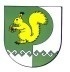 Собрание депутатовмуниципального образования«Шиньшинское сельское поселение»425 154 Морко район.Шенше ял, Петров  урем, 1вТелефон-влак: 9-61-97425 154, Моркинский район,село Шиньша, ул.Петрова, 1вТелефоны: 9-61-97